Trích phụ lục 1 - Thí sinh đủ điều kiện dự thi của CTK tỉnh Đồng Tháp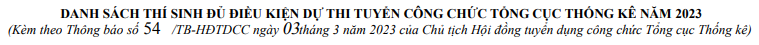 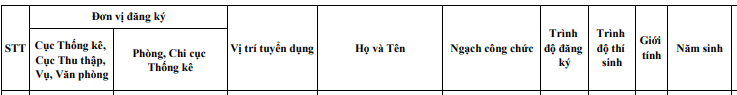 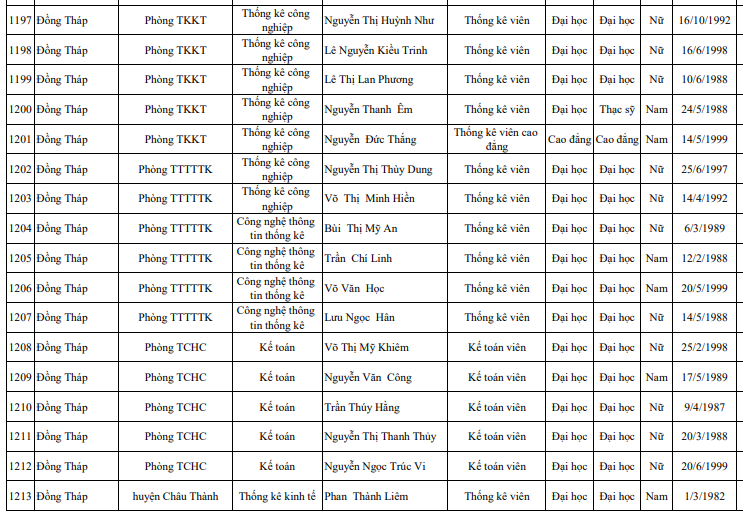 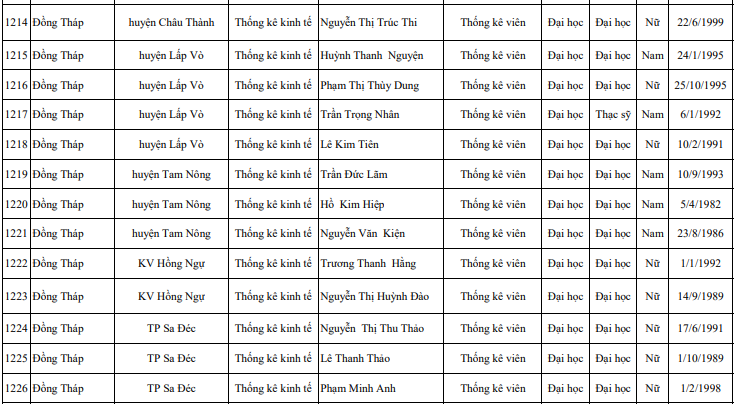 